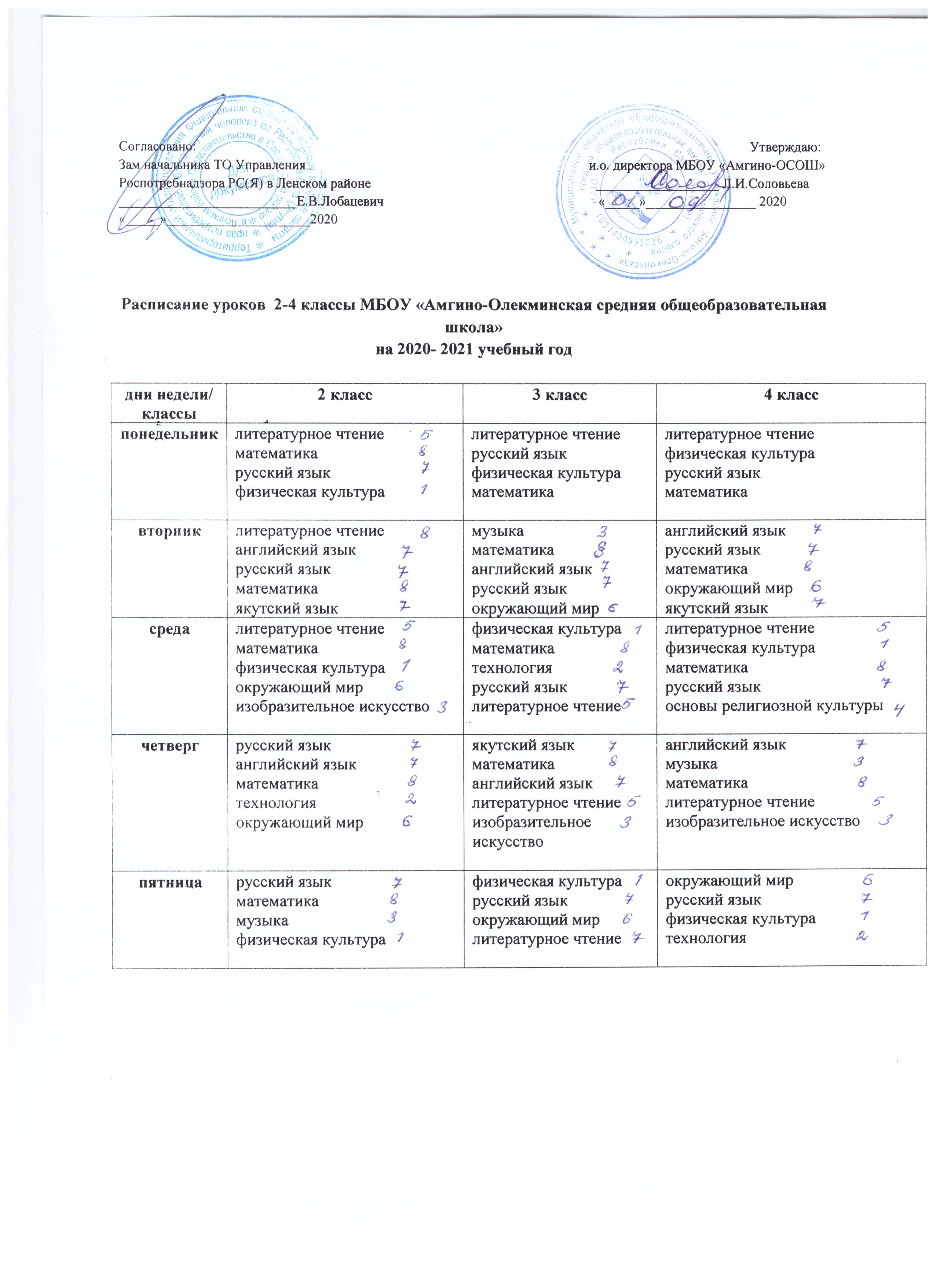 Расписание уроков 5-11 классов  МБОУ « Амгино- Олекминская СОШ»на 2020-2021 учебный годДни недели/классы567891011понедельникматематикаисторияматематикарусский языклитератураматематикарусский языкобществознаниетехнологияфизическая культурагеография русский языкалгебраанглийский языкисториягеометриякультура народов РС(Я)обществознаниетехнологиярусский языкалгебрагеографиялитератураисториярусский языкалгебрафизикалитературафизическая культуратехнологияобществ ознаниеалгебра и начала анализалитературагеометрияфизика технологияалгебра и начала анализаосновы безопасности жизнедеятельностиобществознаниерусский языклитературавторникфизическая культуратехнологияматематикаматематикарусский языканглийский языкрусский языкфизическая культуратехнологияанглийский языкматематикарусский языктехнологиярусский языкалгебралитературафизическая культурахимияхимияалгебрарусский языкгеометрияанглийский языкфизическая культураалгебраанглийский языкхимияфизическая культурафизикалитератураалгебра и начала анализахимияанглийский языкгеометриябиологияфизическая культурарусский языкалгебра и начала анализагеометрияфизикахимияинформатикафизикафизическая культурасредаизобразительное искусстворусский языктехнологиябиологияфизическая культурамузыкарусский языкмузыкабиологияисториялитературагеографияосновы безопасности жизнедеятобществознаниемузыкатехнологияфизикатехнологиябиологияфизикарусский языкисториягеографиябиологиярусский языкисториягеографиялитературатехнологияалгебра и начала анализаалгебра и начала анализарусский языклитературагеографияиндивидуальный .проектисториягеографиялитературарусский языкбиологияиндивидуальный .проектчетвергфизическая культурарусский языканглийский языклитературагеографияобществознаниематематикафизическая культурарусский языкисторияанглийский языклитературафизикагеографияфизическая культураанглийский языкрусский  языкисториялитератураанглийский языкалгебрафизическая культурахимияизобразительное искусствоосновы безопасности жизнедеяталгебрахимиягеографияисторияанглийский языкбиологияисториягеографияхимиярусский языкфизическая культураправохимияастрономияанглийский языклитературафизическая культурапятницаанглийский языкрусский языклитератураолекмоведениеисториярусский языкматематикаматематикалитератураинформатикаинформатикабиологияанглийский языкалгебрарусский языклитературагеометрияанглийский языкосновы безопасности жизнедисториябиологияинформатикабиологиярусский языкгеометрияинформатикафизическая культураобществознаниеэкономикаинформатикаобществознлитератураправофизическая культураэкономикаобществознаниерусский языкбиологияисторияфизическая культурасубботаматематикакультура народов РС(Я)якутский язык как государственныйматематикаякутский язык как государственныйматематикаанглийский языкизобразительное искусствокультура народов РС(Я)алгебраизобразительное искусствоякутский язык как государственныйгеометрияфизическая культурамузыкаякутский язык как государственныйалгебракультура народовРС(Я)физикафизическая культуракультура народов РС(Я)английский языкфизикаякутский язык как государственныйалгебрагеометрияфизикафизикаисторияанглийский языканглийский языкосновы безопасности жизнедеятельностианглийский языкгеометрияалгебра и начала анализафизикаалгебра и начала анализаанглийский язык